SWISS-MOTO-BIKE AG in Seewen/SO sucht Dich!Wir suchen Unterstützung in der Werkstatt und im Büro/Verkauf.folgende Stellen haben wir offen:Werkstattchef mit ERFA und/oder Meister/BetriebsleiterMotorradmechaniker mit Verkaufsflair für Werkstatt und Büro/VerkaufLehrstelle Motorradmechaniker/in EFZVoraussetzung ist: Begeisterung und Leidenschaft, Unternehmertyp Wir bieten:Neubau mit moderner Infrastruktur, erfolgshungriges, -dynamisches Team, mögliche Aktienbeteiligung, Erfolgsbeteiligung und grosse Möglichkeiten mitzugestalten sowie Mitsprache, coole Marken und vielseitige,- spannende Aufgaben. In unserer Ausstellung zeigen wir 140 Motorräder auf 2’500m2 Arealfläche.Wir freuen uns auf motivierte Anfragen und Bewerbungen und neue Man-(oder Frauen)power. SWISS-MOTO-BIKE AG, Andreas Giger, Telefon 061 913 77 77 E-Mail andreas.giger@swiss-moto-bike.ch, oder www.swiss-moto-bike.ch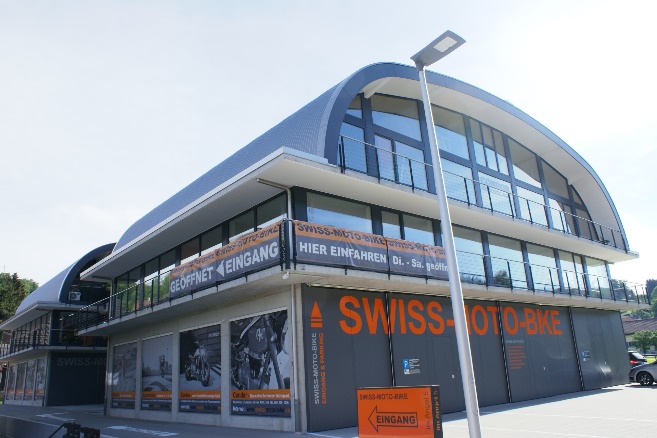 